Stagione Sportiva 2022/2023Comunicato Ufficiale N° 249 del 29/05/2023SOMMARIOSOMMARIO	1COMUNICAZIONI DELLA F.I.G.C.	1COMUNICAZIONI DELLA L.N.D.	1COMUNICAZIONI DEL COMITATO REGIONALE	1NOTIZIE SU ATTIVITÀ AGONISTICA	3COMUNICAZIONI DELLA F.I.G.C.COMUNICAZIONI DELLA L.N.D.COMUNICAZIONI DEL COMITATO REGIONALEFINALI TITOLI REGIONALICAMPIONATO PROMOZIONEFinale – Giovedì 01.06.2023 ore 20,45CIVITANOVESE CALCIO – K SPORT MONTECCHIO (Polisportivo Civitanova Marche – C.so Garibaldi)Modalità effettuazione garaGara con incontro unico): si disputeranno due tempi regolamentari di  ciascuno; in caso di parità si procederà a battere i tiri di rigore in conformità all’art. 7 del Regolamento di Giuoco. AUTORIZZAZIONE TORNEIIl Comitato Regionale Marche ha autorizzato l’effettuazione dei sottonotati Tornei organizzati dalle Società sportive, approvandone i regolamenti:TORNEI S.G.S.Denominazione Torneo: 	SUMMER CUPPeriodo di svolgimento:	03.06 – 04.06.2023Categoria:	Esordienti 1° e 2° anno – Pulcini 1° e 2° anno – Primi CalciCarattere 	Nazionale Organizzazione:	POL.D. VIRTUS FORTITUDO 1950 SSDDenominazione Torneo: 	2° VALLEFOGLIA CUPPeriodo di svolgimento:	05.06 – 25.06.2023Categoria:	Esordienti misti – Pulcini mistiCarattere:	RegionaleOrganizzazione:	A.S.D. K SPORT MONTECCHIODenominazione Torneo: 	SETTIMANA BIANCO AZZURRAPeriodo di svolgimento:	12.06 – 18.06.2023Categoria:	Esordienti misti – Pulcini 1° e 2° anno – Primi Calci – Piccoli AmiciCarattere 	Regionale Organizzazione:	POL.D. VIRTUS FORTITUDO 1950 SSDDenominazione Torneo: 	FESTA DEL CALCIO GIOVANILE – MEMORIAL FRANCESCO LEONARDIPeriodo di svolgimento:	13.06.2023Categoria:	Primi CalciCarattere 	Regionale  Organizzazione:	A.S.D. GABICCE GRADARADenominazione Torneo: 	FESTA DEL CALCIO GIOVANILE – MEMORIAL FEDERICO TREBBIPeriodo di svolgimento:	14.06.2023Categoria:	Primi CalciCarattere 	Regionale  Organizzazione:	A.S.D. GABICCE GRADARADenominazione Torneo: 	FESTA DEL CALCIO GIOVANILE – MEMORIAL ANTONIO MOSCONIPeriodo di svolgimento:	17.06.2023Categoria:	Pulcini 1° annoCarattere 	Regionale  Organizzazione:	A.S.D. GABICCE GRADARADenominazione Torneo: 	FESTA DEL CALCIO GIOVANILE – MEMORIAL CESARINO PARMAPeriodo di svolgimento:	18.06.2023Categoria:	Pulcini 2° annoCarattere 	Regionale  Organizzazione:	A.S.D. GABICCE GRADARADenominazione Torneo: 	SETTIMANA BIANCO AZZURRAPeriodo di svolgimento:	14.06.2023Categoria:	Under 15Carattere 	Regionale Organizzazione:	A.S.D. SASSOFERRATO GENGADenominazione Torneo: 	SETTIMANA BIANCO AZZURRA – MEMORIAL PRIMO PELLICCIARIPeriodo di svolgimento:	18.06.2023Categoria:	Under 17Carattere 	Regionale Organizzazione:	A.S.D. SASSOFERRATO GENGANOTIZIE SU ATTIVITÀ AGONISTICAUNDER 17 FEMMINILE II FASERISULTATIRISULTATI UFFICIALI GARE DEL 24/05/2023Si trascrivono qui di seguito i risultati ufficiali delle gare disputateGIUDICE SPORTIVOIl Giudice Sportivo Avv. Agnese Lazzaretti, con l'assistenza del segretario Angelo Castellana, nella seduta del 29/05/2023, ha adottato le decisioni che di seguito integralmente si riportano:GARE DEL 24/ 5/2023 PROVVEDIMENTI DISCIPLINARI In base alle risultanze degli atti ufficiali sono state deliberate le seguenti sanzioni disciplinari. CALCIATORI NON ESPULSI AMMONIZIONE (I INFR) Le ammende irrogate con il presente comunicato dovranno pervenire a questo Comitato entro e non oltre il 06/06/2023.Pubblicato in Ancona ed affisso all’albo del Comitato Regionale Marche il 29/05/2023.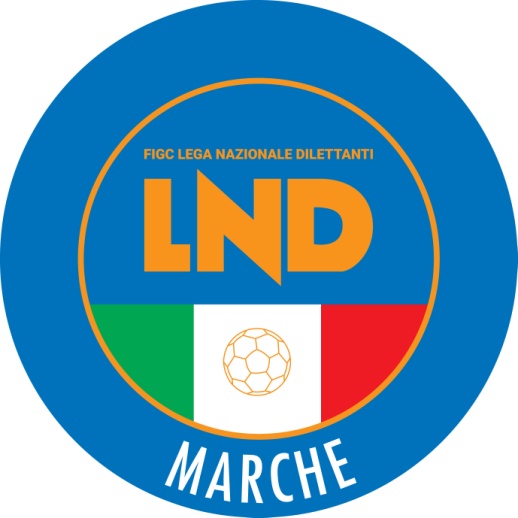 Federazione Italiana Giuoco CalcioLega Nazionale DilettantiCOMITATO REGIONALE MARCHEVia Schiavoni, snc - 60131 ANCONACENTRALINO: 071 285601 - FAX: 071 28560403sito internet: www.figcmarche.ite-mail: crlnd.marche01@figc.itpec: marche@pec.figcmarche.itBUCCI VALERIA V(ASCOLI CALCIO 1898 FC SPA)   Il Segretario(Angelo Castellana)Il Presidente(Ivo Panichi)